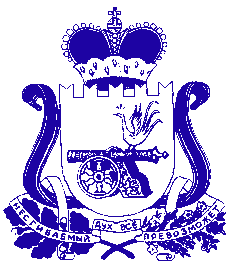 Администрация муниципального образования «Сафоновский район» Смоленской областиПОСТАНОВЛЕНИЕот 11.03.2020 № 272 В соответствии с Федеральным законом от 06.10.2003  № 131-ФЗ                   «Об общих принципах организации местного самоуправления в Российской Федерации», на основании постановления Администрации муниципального образования «Сафоновский  район»  Смоленской области от 27.02.2020 года                № 200 «О порядке организации и проведения процедуры голосования по выбору мест массового посещения граждан  Сафоновского городского поселения Сафоновского района Смоленской области, подлежащим в первоочередном порядке благоустройству в 2021 году», руководствуясь Уставом муниципального образования «Сафоновский район» Смоленской области, Администрация муниципального образования «Сафоновский район» Смоленской областиПОСТАНОВЛЯЕТ:1. Сформировать составы территориальных счетных комиссий 
по голосованию по выбору мест массового посещения граждан  Сафоновского городского поселения Сафоновского района Смоленской области, подлежащих в первоочередном порядке благоустройству в 2021 году, 20 марта 2020 года (приложение № 1).2. Настоящее постановление вступает в силу со дня его подписания.3. Опубликовать настоящее постановление на официальном сайте Администрации муниципального образования «Сафоновский район» Смоленской области в информационно-телекоммуникационной сети Интернет.И.п.Главы муниципального образования«Сафоновский район» Смоленской области				Н.Н.ГолоскокСоставы территориальных счетных комиссий по голосованию по выбору мест массового посещения граждан Сафоновского городского поселения Сафоновского района Смоленской области, подлежащим в первоочередном порядке благоустройству в 2021 году, 20 марта 2020 года  О формировании составов территориальных счетных комиссий по голосованию по выбору мест массового посещения граждан муниципального образования Сафоновского городского поселения Сафоновского района Смоленской области, подлежащих в первоочередном порядке благоустройству в 2021 году, 20 марта 2020 годаПриложение № 1к постановлению Администрациимуниципального образования«Сафоновский район»Смоленской областиот 11.03.2020 № 272Номертерриториальной счетной комиссии Адрес места нахожденияСостав комиссии                    (Ф.И.О)Статус члена комиссии№ 1г. Сафоново,ул.Ленина,д.4а, (муниципальное бюджетное учреждение культуры «Сафоновский городской культурный центр»)БуяновДмитрий Викторовичпредседатель№ 1г. Сафоново,ул.Ленина,д.4а, (муниципальное бюджетное учреждение культуры «Сафоновский городской культурный центр»)ЕгороваИрина Владимировнасекретарь№ 1г. Сафоново,ул.Ленина,д.4а, (муниципальное бюджетное учреждение культуры «Сафоновский городской культурный центр»)СамойловаСветлана Викторовначлен№ 2г.Сафоново, микрорайон-1, д.11а,  (муниципальное бюджетное учреждение дополнительного образования «Дом детского творчества» города Сафоново Смоленской области»)Новикова ОльгаЮрьевнапредседатель№ 2г.Сафоново, микрорайон-1, д.11а,  (муниципальное бюджетное учреждение дополнительного образования «Дом детского творчества» города Сафоново Смоленской области»)ТорлецкаяИринаВикторовнасекретарь№ 2г.Сафоново, микрорайон-1, д.11а,  (муниципальное бюджетное учреждение дополнительного образования «Дом детского творчества» города Сафоново Смоленской области»)ХарламоваОксанаАнатольевначлен№ 3г. Сафоново, ул. Куйбышева, д. 2 (муниципальное бюджетное учреждение культуры «Сафоновский городской культурный центр»)ГришинаЕленаАлександровнапредседатель№ 3г. Сафоново, ул. Куйбышева, д. 2 (муниципальное бюджетное учреждение культуры «Сафоновский городской культурный центр»)КонышеваАнастасияЮрьевнасекретарь№ 3г. Сафоново, ул. Куйбышева, д. 2 (муниципальное бюджетное учреждение культуры «Сафоновский городской культурный центр»)ФедосеенковаСветланаГеннадьевначлен№ 4г.Сафоново, микрорайон-2, д. 9 (помещение  управляющей организации ООО УК «Интекс»)КраснолобоваМаринаВикторовнапредседатель№ 4г.Сафоново, микрорайон-2, д. 9 (помещение  управляющей организации ООО УК «Интекс»)СамаринаСветланаКонстантиновнасекретарь№ 4г.Сафоново, микрорайон-2, д. 9 (помещение  управляющей организации ООО УК «Интекс»)ГалимоваСветланаДмитриевначлен